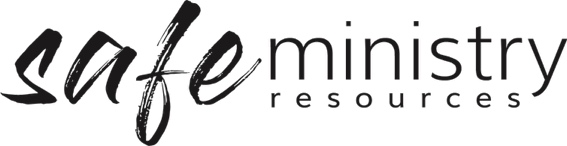  Volunteer Interview QuestionsThis form is a suggested starting point for interviewing a potential ministry team member. Before starting the interview, inform the applicant that their answers may be disclosed to appropriate leaders in the church. Be sure to pray together during this interview. a.	Can you describe more fully the reasons you desire to be involved with this ministry?b.	Can you describe a positive experience in your past ministry?c.	Can you describe a negative experience in your past ministry?	d.	Do you consider yourself a positive role model?  Why/not?  e. 	Is there any other information relating to your suitability for this ministry?f. 	[add in ministry-specific questions]Read through the code of conduct together.Read through and discuss any YES responses to the screening check questionnaire.Team Commitment In becoming a Volunteer Leader, I agree to adhere to the code of conduct and to attend team meetings and in-service training. I am willing to make a commitment to team leadership. I commit to this team for ____ months at the end of which I will renew my commitment to the team or alternatively give my team leader notice that I do not wish to continue in this role.Date of interview:		Name and signature of applicant:		Names and signatures of the interviewers:Version 20200907Copyright © 2020 Safe Ministry Resources Pty Ltd The Safe Ministry Framework is developed and owned by SMR Pty Ltd. This document cannot be modified without express written permission through a licence agreement. Please contact SMR Pty Ltd at email info@safercommunities.net.au to seek permission. SMR can also provide customisation of the Safe Ministry Framework for your church or denomination. Disclaimer: This publication is not legal advice. The ideas and procedures herein are based on nationally recognised good practice advice for Safe Ministry and have been written with due regard to Australian legislation March 2020.  
Legal advice may need to be sought when responding to individual incidents.